Human Population NotesVocabulary _______________________: All the members of a species living in the same place at the same time._______________________: Number of individuals per unit area per volume._______________________: Relative distribution or arrangement of its individuals within a given amount of space._______________________: Average number of children each woman has over her lifetime__________________________________: A fertility rate that will just replace a women & her partner_______________________: Number of deaths (infant mortality – infant deaths per thousand live births)Population ExplosionPopulation growing at nearly 80 million people per year!Beginning of human history to 1800s – slow population growth1830 – world population was 1 billion1930 – world population doubled - 2 billion1960 – world population at 3 billion1975 – world population at 4 billion1999 – world population at 5 billion 2008 – 6.7 billion peoplePutting the numbers in perspective:Each time your heart beats, 3 more people are added to the world    		-OR-		Each time a person dies, 2.8 babies are bornReasons for the ExplosionPrior to 1800s populations were kept in check by________________________ (smallpox, measles, scarlet fever)Infants/children died often__________________ of diseases (black plague, typhus, cholera)1800s and on – __________________ advances were made, discovery that diseases were caused by infectious agents (bacteria, viruses, parasites)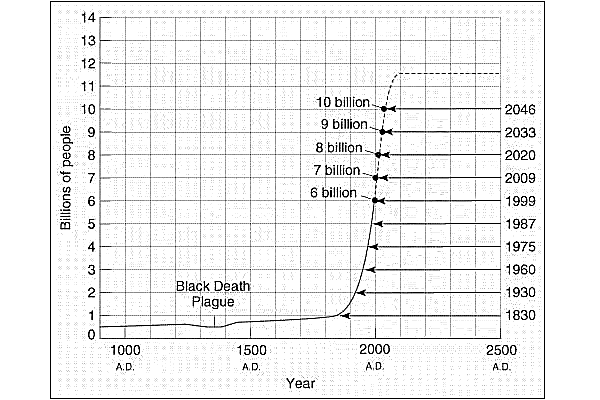 Improved hygieneTechnology Medicines (penicillin – 1930 & other antibiotics)Better sanitationKnowledge of nutrition Overall:Better recruitment resulted from declining infant mortality rates__________________ rates decline:Improvement in ___________________ increased production and better food distribution and storagePublic health measures _________________ sanitation practices, clean drinking water, mass inoculationsNote: Human populations may overshoot the earth’s ________________________________ because of our ever increasing use of technology. ________________________ is allowing us to change the environment, extend the average lifespan and help those that would have normally died live. Rich & Poor Nations (Developed vs. Developing)3 Classifications for Countries_________________________, highly developed, industrialized countries_________________________, moderately developed, countries_________________________ countriesDeveloped CountriesHigh-income, highly developed, industrialized -globalized countries20% of world’s population / 80% of world’s wealth_________________ birth ratesLow to negative growth ratesIncreased ______________________ rates per personNegative environmental impact due not to numbers but affluence.Consequences of affluenceGreater contribution per person to global pollutants, carbon dioxide, ozone depletion chemicalsFood consumption high on biomass pyramid - fewer people can be supportedWaste production high fuel inefficient transportation & throwaway consumer goods.US, Canada, Japan, Australia, New Zealand, western Europe, Scandinavia, Israel, Singapore Developing CountriesMiddle-income, moderately developed & low-income countries 80% of world’s population, 20% of world’s wealth ________________ birth rates (these rates have decreased in the last 20 years)Moderate to high growth ratesLow consumption rates per person___________________ environmental impact due to numbers not affluenceConsequences of population size:Subdividing farms and intensifying cultivationOpening up new lands for agricultureMigration to citiesIllicit activitiesEmigration and immigrationImpoverishment of women and childrenMiddle – Latin America, northern & southern Africa, eastern Asia, eastern Europe, former USSR, China & India are shifting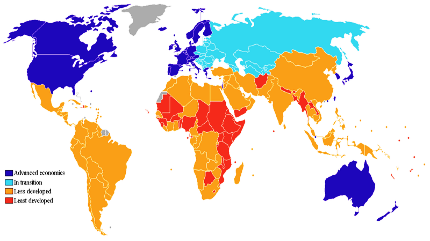 Low – eastern, western, central Africa, central Asia Compare & ContrastPopulation Growth: Developed vs. Developing Countries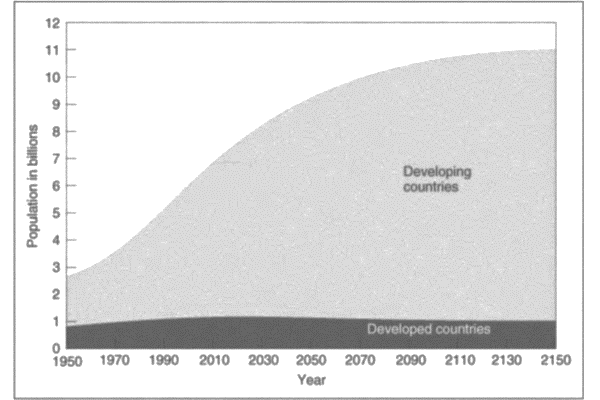 99% of the world’s population growth is occurring in the ____________________ countries!________________ rates dropping in developed and developing countries, but are still much higher in developing countries. 2.1 in developed countries3.2 in developing countries (these countries populations will double in just 20-40 years at this rate) By 2075 it is expected that 90% of the world’s population will be in ______________ countries Environmental Impacts: Developed vs. Developing The impact that each individual will make on the environment depends on the level of _____________________ & the ___________________ needed for consumption ___________________ impacts on the environment will increase as consumption increasesDeveloping Countries ______________ to the industrial revolution developing countries: Relied on subsistence agriculture (grow only what is necessary to survive)Families lived on the land Natural forests provided energy, housing materials, and habitat for wild game (meat)Agricultural practices were passed from one generation to the next ______________ Industrial Revolution developing countries:Were introduced to modern medicine (vaccines & antibiotics)Death rates droppedPopulations grew rapidly5 things happened as a result: Farms were subdivided among childrenNew lands were opened up to farmPeople moved to cities for employmentIllicit activities increased for incomeEmigration to other countries (legal & illegal)Impoverished Woman & ChildrenMen take little to no responsibility for women they get pregnant or their children that are born (very few welfare systems)________________ forced to beg & steal20 million “stray” ______________ in the cities of developing countries _______________ child labor, child prostitution, selling children for adoptionVicious cycle of illiteracy & inhospitable living conditionsConsequences of a Population Explosion in Developing Countries ________________________: Clean drinking water, sanitary sewage systems, sewage treatment, collection & disposal of refuseResults in: decreased pollutionAffordable gas & electricityResults in: not destroying woodlands for firewoodAffordable/better agricultural practices____________________Use large quantities of fossil fuels (coal, oil, natural gas)Results in: U.S. producing ~25% of CO2 emissions (only 4.5% of world’s population)Use/Used large quantities of CFCs (chlorofluorocarbons) that degrade the ozone layer.Results in: whole in ozone layer; more UV rays to earthEmissions of sulfur & nitrogen oxidesResults in: Acid Rain86% of private consumption/80% of world tradeResults in: 11 of the 15 major fisheries are fully exploited or overexploited, old growth forests are clear cut for paper products/furniture/etc, oil spills/drips, illegal species tradeWaste disposal at distant locations______________ (not in my backyard) Obtaining resources from distant locationsDynamics of Population GrowthTo determine population growth, look at:______________________________________________________________________________________________________________________________________________Population Profiles/HistogramsBar graph that shows the number or proportion of people at each age for a given population____________________: the proportion of people in each age group at a given dateHistograms Developed Countries = Slow to No Population Growth  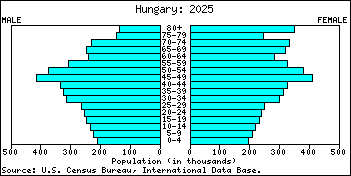 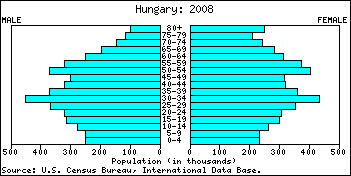 Developing Countries = Fast or Very Fast Population Growth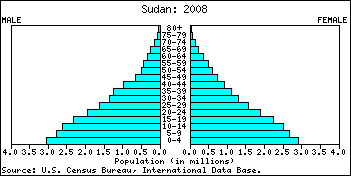 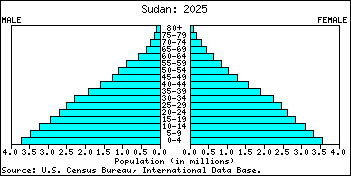 Population Projections___________________ Technique:Estimating population growth/decline. Subtract deaths from births = absolute change in the size of the populationEstimating ____________:Multiply the number of women of reproductive age by the percent who have babies. Estimating ____________:Use insurance companies life insurance data (not reliable in developing countries)___________________________Low fertility ratesLess than 20% of population below 15Population “Graying” – proportion of elderly people is increasingPopulations slow down & stabilize. Some countries are seeing a decline, what does this mean for their country?__________________________ Fertility rates are generally dropping, but still well above replacement level (~3.2)Histograms typically have a pyramid/triangle shapeHave very young populations40%-50% of population is below 15 years old Massive population growthMore schools, housing, hospitals, roads, sewage collection, energy, etcExample Iraq: By 2025 population will increase from 23 to 40 million. Housing and all other facilities will have to be doubled in 25 years. Population MomentumWhen a population continues to grow even after the total _____________ rate is reduced to the replacement level. B/C there is a very small proportion of the population in the upper age groups where deaths occur, but a very high proportion of the population entering their reproductive years. Only a population at or below replacement level for many decades will achieve a ______________ population. The Demographic TransitionAs economic development occurs  society moves from primitive population stability (high birthrates & high infant mortality) to modern population stability (low birthrates & low infant mortality) Modernization leads to a decline in birth & death rates!Birth & Death Rates__________________ (CBR): number of births per 1,000 of the population per year__________________ (CDR): number of deaths per 1,000 of the population per yearDivide this number by 10 and you have the percent rate of growth.Stabile population has equal CBR & CDRDoubling Time_____________________ (# of years it takes to double the population)To determine – divide the percentage rate of growth into 70. Example: World Population Data from 2000: CBR = 22CDR = 9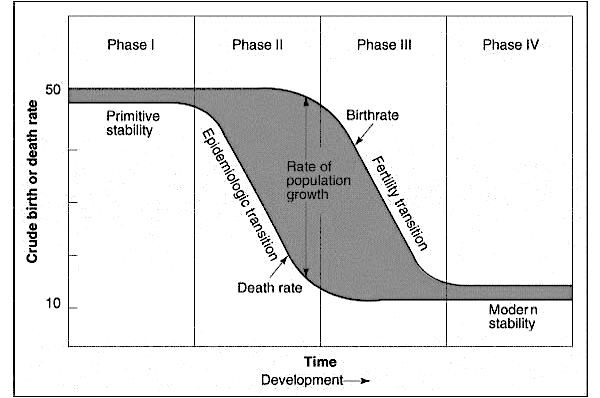 Phases of Demographic Transition4 phases ________________: primitive stability – high CBR offset by high CDR________________: declining CDR (epidemiologic transition), high CBR, population growth________________: declining CBR, still declining CDR, population still growing_______________: modern stability, low CBR and low CDRDeveloped CountriesDeveloping CountriesWorld Consumption ClassesWorld Consumption ClassesWorld Consumption ClassesWorld Consumption ClassesCategory of ConsumptionRich (1.2 Billion)Middle (3.6 Billion) Poor(1.2 Billion)DietMeat, packaged food, soft drinksGrain, clean waterInsufficient grain, unsafe waterTransportPrivate CarsBicycles, busesWalkingMaterialsThrowawaysDurablesLocal biomass